Publicado en   el 23/05/2014 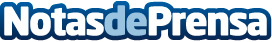 La Cátedra Abertis-UPC entrega el XI Premio Abertis de investigación en infraestructuras Datos de contacto:Nota de prensa publicada en: https://www.notasdeprensa.es/la-catedra-abertis-upc-entrega-el-xi-premio Categorias: Premios Construcción y Materiales http://www.notasdeprensa.es